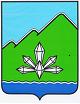 ФИНАНСОВОЕ УПРАВЛЕНИЕАДМИНИСТРАЦИИ ДАЛЬНЕГОРСКОГО ГОРОДСКОГО ОКРУГАПРИМОРСКОГО КРАЯПРИКАЗО внесении изменений в приказ Финансового управления администрации Дальнегорского городского округа Приморского края от 31.10.2019 № 37/ос «Об утверждении Порядка формирования и ведения перечней и кодов целевых статей расходов бюджета Дальнегорского городского округа, применяемых при составлении и исполнении бюджета Дальнегорского городского округа по расходам»В соответствии со статьей 21 Бюджетного кодекса Российской Федерации, руководствуясь Порядком формирования и применения кодов бюджетной классификации Российской Федерации, их структуре и принципах назначения, утверждённым приказом Минфина России от 24.05.2022 № 82н,ПРИКАЗЫВАЮ:Внести в Порядок формирования и ведения перечней и кодов целевых статей расходов бюджета Дальнегорского городского округа, применяемых при составлении и исполнении бюджета Дальнегорского городского округа по расходам, утвержденный приказом Финансового управления администрации Дальнегорского городского округа Приморского края от 31.10.2019 № 37/ос «Об утверждении Порядка формирования и ведения перечней и кодов целевых статей расходов бюджета Дальнегорского городского округа, применяемых при составлении и исполнении бюджета Дальнегорского городского округа по расходам» (с изменениями и дополнениями, внесенными приказами Финансового управления администрации Дальнегорского городского округа Приморского края от 24.12.2019 № 46/ос, от 18.02.2020 № 24/ос, от 08.06.2020 № 37/ос, от 29.06.2020 № 39/ос, от 01.10.2020 № 51/ос, от 01.12.2020 № 66/ос, от 01.02.2021 № 6/ос, от 16.04.2021 № 16/ос, от 18.06.2021 № 28/ос, от 11.08.2021 № 48/ос, от 29.10.2021 № 59/ос, от 13.01.2022 № 1/ос, от 01.04.2022 № 10/ос, от 07.07.2022 № 39/ос, от 26.08.2022 № 55/ос, от 01.11.2022 № 73/ос, от 01.11.2022 № 74/ос, от 09.12.2022 № 77/ос, от 27.01.2023 № 8/ос, от 30.03.3023 № 14/ос) (далее – Порядок), следующие изменения:В приложении 2 к Порядку: Дополнить следующими кодами направлений расходов:Изложить наименование направления расходов L4970 в следующей редакции: «Реализация мероприятий по обеспечению жильем молодых семей».В приложении 3 к Порядку: Дополнить следующими кодами целевых статьей расходов:Изложить наименование целевой статьи расходов 12201L4970 в следующей редакции: «Реализация мероприятий по обеспечению жильем молодых семей».Изложить правила отнесения расходов бюджета Дальнегорского городского округа по целевой статье 12201L4970 в следующей редакции: «По данной целевой статье отражаются расходы на реализацию мероприятий по обеспечению жильем молодых семей в рамках выполнения основного мероприятия "Поддержка молодых семей, признанных в установленном порядке нуждающимися в улучшении жилищных условий" подпрограммы «Обеспечение жильем молодых семей Дальнегорского городского округа» муниципальной программы  «Обеспечение доступным жильем жителей Дальнегорского городского округа».Исключить следующие коды целевых статьей расходов: 092Р592230, 092Р5S2230.Бюджетному отделу довести настоящий приказ до сведения главных распорядителей (распорядителей) средств бюджета Дальнегорского городского округа.Разместить настоящий приказ на официальном сайте Дальнегорского городского округа в сети Интернет.Контроль за исполнением настоящего приказа оставляю за собой.И.о. начальникаФинансового управления		      __________________		         И.Ю. ЮрченкоВизы согласования:Начальник отдела финансового контроля и правового обеспечения                                       __________________                     И.В. КолесоваНачальник отдела учета и отчетности				       __________________              Т.В. Поломошнова29.05.2023г. Дальнегорск№34/ос23520Мероприятия по организации питания и проживания специалистов мобильной медицинской бригады, прибывающих на территорию Дальнегорского городского округа для проведения профилактических медицинских осмотров и медицинских осмотров несовершеннолетних24300Компенсация расходов, связанных с перевозкой автомобильным транспортом (за исключением такси) граждан, подлежищих призыву на военную службу по мобилизации и других лиц, желающих участвовать в специальной военной операции, а также военнослужащих, погибших (умерших) в ходе проведения специальной военной операции на территориях Донецкой народной республики, Луганской народной республики, Запорожской области, Херсонской области и УкраиныБ2340Расходы на капитальный ремонт зданий муниципальных общеобразовательных учреждений05201Б2340Расходы на капитальный ремонт зданий муниципальных общеобразовательных учрежденийПо данной целевой статье отражаются расходы на капитальный ремонт зданий муниципальных общеобразовательных учреждений в рамках выполнения основного мероприятия  "Предоставление общедоступного и бесплатного начального, общего, основного общего, среднего (полного) общего образования по основным общеобразовательным программам в муниципальных общеобразовательных учреждениях Дальнегорского городского округа" подпрограммы «Развитие системы общего образования» муниципальной программы «Развитие образования Дальнегорского городского округа»0920192230Расходы на приобретение и поставку спортивного инвентаря, спортивного оборудования и иного имущества для развития массового спорта, осуществляемые на условиях софинансирования за счет средств краевого бюджетаПо данной целевой статье отражаются расходы на приобретение и поставку спортивного инвентаря, спортивного оборудования и иного имущества для развития массового спорта, осуществляемые на условиях софинансирования за счет средств краевого бюджета в рамках выполнения основного мероприятия "Создание условий для привлечения населения к занятиям спортом" подпрограммы   «Развитие физической культуры и массового спорта  на территории Дальнегорского городского округа» муниципальной программы «Развитие физической культуры и спорта Дальнегорского городского округа»09201S2230Расходы на приобретение и поставку спортивного инвентаря, спортивного оборудования и иного имущества для развития массового спорта, осуществляемые на условиях софинансированияПо данной целевой статье отражаются расходы на приобретение и поставку спортивного инвентаря, спортивного оборудования и иного имущества для развития массового спорта, осуществляемые на условиях софинансирования в рамках выполнения основного мероприятия "Создание условий для привлечения населения к занятиям спортом" подпрограммы   «Развитие физической культуры и массового спорта  на территории Дальнегорского городского округа» муниципальной программы «Развитие физической культуры и спорта Дальнегорского городского округа»1490012070Мероприятия по проведению претензионной работыПо данной целевой статье отражаются расходы на мероприятия по проведению претензионной работы в рамках выполнения мероприятий муниципальной программы «Формирование современной городской среды Дальнегорского городского округа» на 2018-2024 годы9900023520Мероприятия по организации питания и проживания специалистов мобильной медицинской бригады, прибывающих на территорию Дальнегорского городского округа для проведения профилактических медицинских осмотров и медицинских осмотров несовершеннолетнихПо данной целевой статье отражаются расходы на мероприятия по организации питания и проживания специалистов мобильной медицинской бригады, прибывающих на территорию Дальнегорского городского округа для проведения профилактических медицинских осмотров и медицинских осмотров несовершеннолетних9900024300Компенсация расходов, связанных с перевозкой автомобильным транспортом (за исключением такси) граждан, подлежищих призыву на военную службу по мобилизации и других лиц, желающих участвовать в специальной военной операции, а также военнослужащих, погибших (умерших) в ходе проведения специальной военной операции на территориях Донецкой народной республики, Луганской народной республики, Запорожской области, Херсонской области и УкраиныПо данной целевой статье отражаются расходы на выплату компенсации расходов, связанных с перевозкой автомобильным транспортом (за исключением такси) граждан, подлежищих призыву на военную службу по мобилизации и других лиц, желающих участвовать в специальной военной операции, а также военнослужащих, погибших (умерших) в ходе проведения специальной военной операции на территориях Донецкой народной республики, Луганской народной республики, Запорожской области, Херсонской области и Украины